 
Tel.:  
Web:  	E-mail: 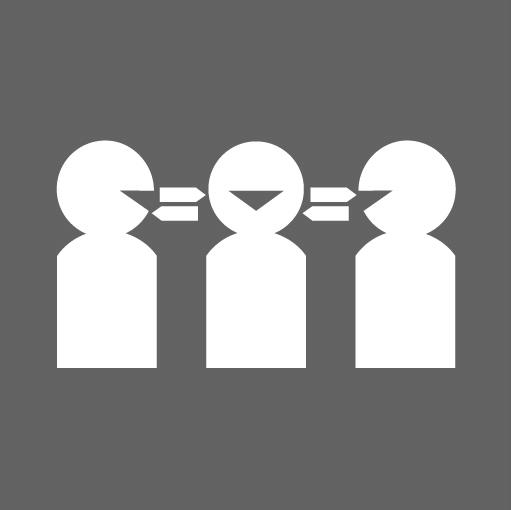 Hai bisogno di un interprete?
 Chiama: 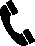 Gentile  , Perché ti contattiamo?Ti scriviamo per confermarti che sei in lista d’attesa per un intervento chirurgico programmato. Risulti non idoneo/a all’intervento chirurgico a causa di un rinvio 
per motivi personali.Sei in lista d’attesa per l’intervento  presso , .  L’ospedale prende atto che devi posticipare l’intervento chirurgico per motivi personali, ad esempio per lavoro, impegni privati o una vacanza programmata.È previsto un termine massimo per posticipare l’intervento chirurgico per questi motivi e rimanere comunque nella lista. Rientri nella classe di priorità , il che significa che puoi chiedere di posticipare l’intervento chirurgico per un massimo di 
 giorni.Cosa devi fare Comunicaci quando sarai disponibile per l’intervento chirurgico chiamando   al numero . Se non chiami l’ospedale, ti contatteremo noi prima della scadenza del termine massimo per posticipare l’intervento chirurgico.Nel tempo di attesa complessivo non viene conteggiato il tempo in cui figuri nella lista d’attesa come “non idoneo/a all’intervento chirurgico”, qualsiasi sia il motivo. Cosa succede se le tue condizioni cambiano?La tua salute è importante per noi. Se le tue condizioni di salute cambiano mentre sei in attesa dell’intervento chirurgico, consulta il tuo medico di base (GP) o chiama   al numero .Chiama   al numero  se:sai quando sarai disponibile per l’intervento chirurgico; hai domande sulla lista d’attesa per gli interventi chirurgici programmati o sulla pianificazione dell’intervento chirurgico;decidi di non sottoporti all’intervento chirurgico; hai già subito l’intervento in un altro ospedale;devi modificare i tuoi recapiti.Cordiali saluti